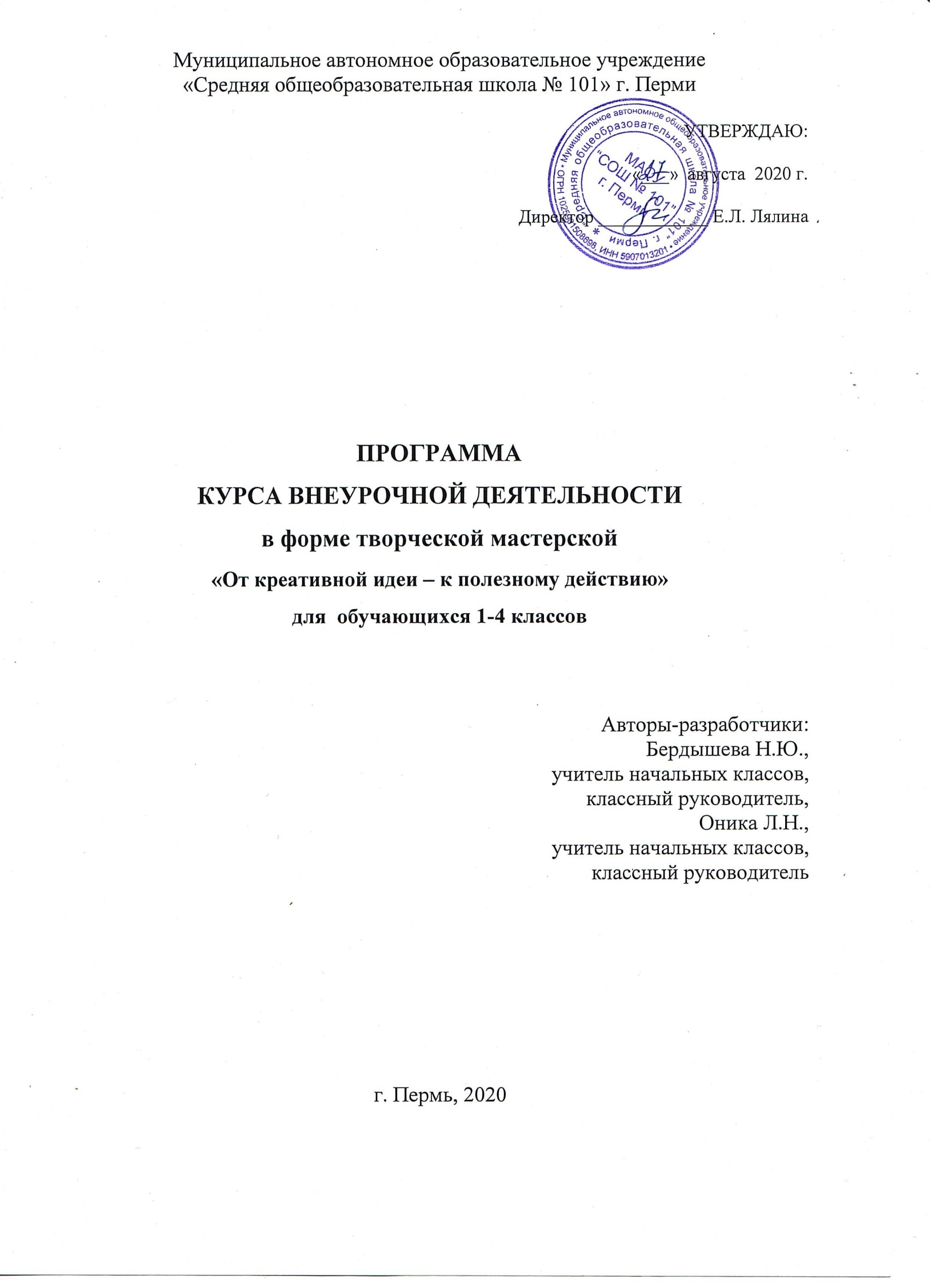 Пояснительная записка.АктуальностьОдной из задач современного воспитания является передача ученику культурно-исторических ценностей, норм, традиций, культуры, как малой родины, так и страны в целом через продуктивное обучение, ориентированное на организацию самостоятельной деятельности обучающегося и направленное на создание им творческих продуктов.  В примерной основной образовательной программе начальной школы идет речь о том, что по некоторым дисциплинам выпускнику представится возможность научиться «понимать особенности проектной деятельности, осуществлять под руководством учителя элементарную проектную деятельность в малых группах: разрабатывать замысел, искать пути его реализации, воплощать его в продукте, демонстрировать готовый продукт (изделия, комплексные работы, социальные услуги)» [2].Возможности создания детьми собственных творческих проектов в  урочной деятельности существенно ограничены, поэтому наша задача заключается в том, чтобы «встроить» реализацию творческой деятельности ребят во внеурочную деятельность воспитательных событий классного коллектива.  Творческие способности личности, другими словами -  креативность - это  способности порождать необычные идеи, отклоняться от традиционных схем мышления, быстро решать проблемные ситуации. Реализацию творческих способностей младшего школьника во внеурочной практике мы рассматриваем как один из эффективных способов познания окружающего мира ребенком и его социализации. Программа решает две очень важные проблемы, которые особенно сейчас являются актуальными. Во - первых, в современном мире дети много знают, но мало умеют. А между тем, работа ребенка руками имеет большое значение. Во – вторых, школьники начальных классов очень мало что создают сами и, зачастую, делают то, что за них придумали взрослые. Гораздо эффективнее будет, если дети идею, придуманную вместе с педагогом, будут видоизменять и создадут что-то свое, где раскроют все свои творческие способности.  Правильное развитие мелкой моторики определяет также формирование у ребенка сенсомоторной координации - согласованного действия рук и глаз. Изучая всевозможные предметы, трогая и ощупывая их руками, ребенок приходит к пониманию причинных связей.          В программе реализуются следующие направления развития личности обучающихся:Духовно-нравственное;Интеллектуальное;Общекультурное;Социальное;Спортивно-оздоровительное.Программа состоит из 4 модулей, каждый из которых соответствует тематике ключевого образовательного события класса, проводимого 1 раз в  четверть:четверть – Наш дружный классчетверть – В семейном кругучетверть – Веселое путешествие четверть – Наши победыПри реализации содержания программы из 1 класса к 4 классу увеличиваются и расширяются знания, умения детей, проводимые  мероприятия не повторяются,  а  дополняются, через полученный опыт, новыми идеями.Программа подразумевает  проведение еженедельных теоретических и практических занятий из расчета 1 час в неделю продолжительностью 40-45  минут. При проведении экскурсий, мастерских, конкурсов и праздников несколько занятий объединяются в одно и предполагают формат внешкольной деятельности. Предусмотренные программой занятия проводятся как на базе школы, так и  при участии социальных партнеров, родителей учащихся. Место проведения занятий определяется спецификой темы.Данная  программа ориентирована на совместное  сотрудничество детей и их семей в процессе работы над творческим проектом. В нашем понимании, творческий проект обучающихся — это самостоятельная итоговая работа по подготовке и проведению ключевых образовательных событий класса, в результате которой создается полезный продукт, обладающий новизной. На первом году обучения участие родителей просто необходимо. Опыт дистанционного обучения показал, что появилась возможность перенести некоторую часть работы  в онлайн-режим. Это очень удобный формат, который учитывает занятость родителей.  А это,  в наше время, немаловажно. Таким образом, используя современные онлайн-программы связи с родителями, мы даем возможность каждому желающему родителю быть участником проектов своих детей. Цель, задачиЦель: создание и воплощение обучающимися начальных классов творческих проектов в ходе подготовки и реализации ключевых образовательных событий класса в условиях продуктивного взаимодействия друг с другом и родителями.Задачи:Вовлечь семьи обучающихся в совместную с детьми продуктивную творческую деятельность;Научить школьников командному взаимодействию в организации праздников класса в создании сценария, подарков,  украшений, приглашений, призов, костюмов собственного изготовления;Реализовать не менее 4-х ключевых образовательных событий класса в течение года в условиях совместной деятельности обучающихся с родителями; Представить результаты творческой деятельности обучающихся на площадках классных и общешкольных образовательных событиях .. ПринципыПринципы, формы реализации программы Принцип признательности и творческой активности предполагает благоприятное соотношение педагогического руководства и сознательного творческого труда учащихся.Принцип положительного эмоционального фона предполагает, что в процессе активной продуктивной деятельности возникают положительные эмоции и состояния: энтузиазм, увлеченность, интерес к учению.Принцип связи обучения с жизнью предполагает, что учебно – воспитательный процесс имеет практическую направленность, и даёт обучающимся ответ на вопрос, где и каким образом в жизни можно применять полученные навыки.Принцип моделирования профессиональной деятельности предполагает, что обучающиеся овладевают способами профессиональной деятельности. Принцип коллективности социального воспитания предполагает, что коллектив даёт человеку опыт жизни в обществе, создаёт условия для позитивно направленных самопознания, самоопределения, для приобретения опыта адаптации в обществе.Принцип доступности предполагает, выполнение следующих правил: объяснять простым, доступным языком, излагать новое, связывая его с известным.Для реализации программы внеурочной деятельности предусмотрены следующие формы работы: творческие мастерские, фестивали, экскурсии, мастер-классы, праздники. Представление продуктов деятельности в форме: презентации, выставки, буклеты, лэпбуки, фотоотчеты в классной группе ВК.Программа реализуется с использованием следующих видов внеурочной деятельности: игровая, познавательная, проектная, исследовательская,  досугово-развлекательная (досуговое общение), проблемно-ценностное общение, художественное творчество, социальное творчество, техническое творчество.  Планируемые результатыТехнологическая карта планируемых метапредметных результатов(универсальные учебные действия - УУД)Планируемые результаты освоения программыЗа учебный год с помощью технологической карты решает и представляет одноклассникам не менее 4-х творческих проектов (продуктов). В течение года организовано не менее 4-х презентации (выставок, смотров, конкурсов) творческих продуктов обучающихся.В течение года ведется творческая страничка ВКонтакте с демонстрацией творческих продуктов обучающихся.Реализовано не менее 4-х ключевых КТД совместно с родителями.Модуль Модульное содержание программыНаКлючевые событияКалендарно-тематическое планирование1 класскласс3 класс4 классСодержание1 класс.«Наш дружный класс»Проведение праздника «День рождения класса».Подготовка к празднику начинается с мозгового штурма. Идет деление на группы, составляется сценарий, в котором каждой группе отводится определенная роль: ЗАГАДАЛКИНЫ придумывают загадки, ПОЗДРАВЛЯЛКИНЫ сочиняют поздравления, САМОДЕЛКИНЫ занимаются поздравлением. Праздник проводится с участием родителей. «Праздник в семейном кругу»«Праздник Новый год»Ребята с помощью учителя узнают историю праздника «Новый год», после этого проводится викторина «История праздника Нового года». Виртуальная экскурсия в г Великий Устюг «В гости к Деду Морозу». Совместно с родителями разрабатываем сценарий праздника «Новый год», распределяем роли между родителями и детьми. Выбираем родителей, которые проводят мастер-класс «Новогодний подарок своими руками» из бумаги. С помощью учителя делимся на группы и делаем оформление кабинета из бумаги (фонарики, снежинки, гирлянды). Дети овладеют начальными трудовыми умениями по обработке бумаги: выбор бумаги (по цвету, фактуре, плотности), разметка по линейному рисунку, по сгибу, тетрадной разлиновке, по готовой вспомогательной форме; выкраивание деталей в разворот и из заготовки, сложенной вдвое и вчетверо. Выполнение изделий из бумаги с помощью приемов сминания, обрывания, складывания; художественного вырезывания, плетения; приемы оригами; аппликация; организация рабочего места; коллективная оценка результатов работы. После этого проводится праздник. После праздника делаем фотоотчет «Стена событий».  Организовывается фотоотчет в группе ВК.  «Веселое путешествие»Пешая экскурсия в парк имени Чехова. Учитель показывает электронную презентацию и рассказывает об истории парка Чехова. Проводится пешая экскурсия в парк. После этого проводится викторина.  Дальше изготавливаем из пластилина или рисуем пластилином макеты скульптур, находящихся в парке Чехова.  Историческая справка о пластилине. Виды пластилина, его свойства и применение. Материалы и приспособления, применяемые при работе с пластилином. Разнообразие техник работ с пластилином. Рисование пластилином. Или книжки-раскладушки. Презентация книжек-раскладушек «Мои любимые места на Гайве.«Наши победы»Выставка «Успехи каждого-успехи всех»Ребята изготавливают буклеты о своих достижениях, защищаем буклеты перед классом. 2 класс.«Наш дружный класс»Конкурс «Мы ищем таланты»Мастерская по оформлению кабинета к конкурсу. «Праздник в семейном кругу»Изучение происхождения фамилий. Проект «Создание семейного древа»Подготовка. Рисуем родословное древо пластилином. Изготовление листиков-родственников из бумаги. Создание родословного древа (ствол+листья). Демонстрация  и защита своих родословных деревьев перед ребятами класса и родителями.«Веселое путешествие»«Поездка в ТЮЗ»История театра. Выпускаем и обсуждаем тематическую газету о ТЮЗе. Беседа-рассуждение за круглым столом «Зачем мы посещаем театры». Секреты актерского мастерства и сценической речи. Искусство перевоплощения. Этикет в театре отрабатываем на уроках внеклассного чтения. Организация поездки с помощью родителей класса. После поездки делимся своими впечатлениями с помощью фоторепортажей, которые выкладываем в группу «в контакте».«Наши победы»Творческая мастерская «Альбом о нашей школе» в виде лэпбука. Подготовка. Учимся создавать лэпбуки. Рассматриваем виды лэпбуков: стандартный с двумя разворотами, книжка-гармошка, фигурная папка. Учимся организовывать материал в лэпбуке: кармашки, конверты, вращающиеся детали, высовывающиеся детали, карточки, пазлы, окошки, дверцы, листы для заметок и тд (распределяемся на 4-5 групп, в итоге получатся 4-5 лэпбуков) Изготовление оформления. Пишем план лепбука. Создаем макет лепбука Создание наполнения (кармашки, карточки и тд) ) Презентация лэпбука перед родителями класса.3 класс.«Наш дружный класс»Интеллектуальная игра «Знатоки»Подготовка к игре на уроках литературного чтения, математики, русского языка и окружающего мира. Разбиение на 4 группы и подготовка каждой группой своих интеллектуальных игр в виде карточек, затем учащиеся меняются карточками и выполняют задания.   Или в течении четверти наполняют стенд карточками с интеллектуальными играми, а потом выполняют их.Игры со словами. творческая работа: придумать словограммы, логогрифы, ребусы. Найди закономерность и продолжи ряд чисел. Пропущенные числа. Магические треугольники и квадраты. «Праздник в семейном кругу»Творческая мастерская «Кукла-оберег»История куклы. Техника безопасности. Игровые и обереговые куклы. Бабушкины уроки или как самим сделать народную куклу. Правила техники безопасности. Затем организуется выставка кукол в классе и фотоотчет в группе ВК«Веселое путешествие»Праздник «Широкая Масленица в Хохловке». Зачем нужны музеи. Возникновение этнографических музеев. История этнографического музея. Беседа «Как вести себя в музее». Знакомство с бытом людей, живших до нас в 16-19 веках. Составление бумажного фильма «Жизнь наших предков в рисунках детей». Презентация фильма перед другим классом в параллели.   История праздника «Масленица». После посещения музея и праздника изображаем впечатления в рисунках и делаем выставку, которую представляем родителям и ученикам других классов. «Наши победы»Фестиваль творческих работ «Мои достижения». Понятие «Фестиваль» - праздник, собирающий в одном месте большое количество людей, которых объединяют общие интересы, увлечения, достижения, идеи и стремления.  Организация фестиваля. Рождение замысла, Разработка сценария. Продумывание оформления. Выбор ведущих. Репетиция. Проведение фестиваля. Фотоотчет в группе ВК4 класс.«Наш дружный класс»Творческая мастерская «Дерево наших достижений»Ознакомление детей с понятием «Творческая мастерская» – специально организованное пространство (в которое на время превращается групповое помещение), где целенаправленно создаются красивые интересные и нужные для детской жизни вещи. Знакомство с мастерскими по виду деятельности: художественная мастерская, театральная, мастерская игр и игрушек, сувенирная мастерская, архитектурная мастерская и др. «Праздник в семейном кругу»Проект «Календарь семейных дат». История календарей, Оформление календаря с семейными датами. Провести мозговой штурм и придумать, какими могут быть семейные календари (бумажный календарь в виде круглых часов, разделенный на 4 части: зима, весна, осень, лето, в свою очередь, эти части разделены еще на 3 части – месяцы, и уже в них указаны семейные даты; календарь в виде длинной полосы, разделенной на 12 частей, а к этим частям прикрепляются на леску или веревку бусины, или сердечки с числом и семейным событием. Затем организуется презентация своих календарей в классе, фотоотчет в группе ВК«Веселое путешествие»Кунгурская ледяная пещера. История пещеры. Организация поездки. Фотоотчет в группе ВК«Наши победы»Праздник «Вот и пришла пора прощаться». Разработка сценария. Изготовление оформления. Проведение праздника.4. Педагогический мониторинг личностных результатов программы Ведение «Рефлексивного дневничка». В конце каждой четверти дети 1-2 класса  открывают свой рефлексивный дневничок  и отмечают с помощью цвета на лесенке 3 показателя:                                     1) было интересно;                                     2) я - активный участник;                                    3) у меня все получилось. Каждая ступенька имеет свой цвет: зеленый - да,                                                            желтый - затрудняюсь ответить,                                                            красный - нет Дневничок для 1-2 классов:Дневничок представляет собой лист А4 с четырьмя страничками по каждой четверти. Первый показатель («Было интересно») оценивает эмоциональный настрой и заинтересованность ребенка. Второй показатель («Я – активный участник») дает оценку степени  вовлечения в деятельность. Третий показатель («У меня все получилось») оценивает приобретенные знания и умения по мнению самого ребенка. Для удобства дневничок складывается гармошкой и при развороте видна работа на протяжении  всего года.На основании дневничка ребенка педагог может составить таблицу, где отражается в процентном отношении каждый показатель проведенного творческого проекта всего класса.Для детей 3-4 класса предусмотрен дневник, ведение которого направлено на развитие самоанализа, самопонимания и самооценки ребенком своего поведения в ходе работы над творческим проектом. По оценке в дневнике составляется таблица, показывающая  уровень  деятельности  в работе  класса     во время выполнения проекта. Высокий уровень – 5 баллов.Средний уровень – 3-4 балла.Низкий уровень – 2 балла.  ЛитератураЧумак, З. Л. Развитие мелкой моторики у младших школьников как условие развития речи / З. Л. Чумак, Ж. Г. Шахматенко, И. А. Докучаева. — Текст : непосредственный // Молодой ученый. — 2019. — № 51 (289). — С. 362-364. — URL: https://moluch.ru/archive/289/65598/ (дата обращения: 08.05.2020).Федеральный государственный образовательный стандарт начального общего образования. − Режим доступа: http://standart.edu.ru/catalog.aspx? CatalogId=959;Полат Е. С., Метод проектов. Современная гимназия: взгляд теоретика и практика / Е. С. Полат. − М.: ВЛАДОС, 2000. − 347 сПРИЛОЖЕНИЕРЕФЛЕКСИВНЫЙ ДНЕВНИЧОК (1-2 класс)ФИ______________________________________	___классаРЕФЛЕКСИВНЫЙ ДНЕВНИЧОК (3-4 класс)ФИ___________________________________________	___классаУУД1 класс2 класс3 класс4 классРегулятивныеВыполняет задания учителя по подготовке к праздникам в соответствии с  целями и задачами творческой деятельности. Выполняет проектную задачу по технологической карте.С помощью учителя планирует свои действия в соответствии с планом подготовки к празднику. Умеет творчески выполнять проектную задачу по технологической карте.Умеет в  сотрудничестве с учителем подготовить праздник. Совместно с учителем составляет технологическую карту творческой проектной задачиУмеет определить этапы подготовки к празднику, оценить результат. Самостоятельно решает творческие проектные задачи. ПознавательныеС помощью учителя овладевает знаниями о способах организации праздников в классе: приглашение, подарки, украшения. Знает, как подготовить праздник в классе. Умеет собирать необходимую информацию с помощью родителей, учителя и самостоятельно.Умеет самостоятельно собирать необходимую информацию. Учится находить новые знания и подготовке и проведении праздников в классе.Умеет самостоятельно собирать необходимую информацию и представлять ее одноклассниками  учителю. Классифицирует новую информацию по заданным основаниям факты.КоммуникативныеПри подготовке и организации праздников в классе сотрудничает в группе сверстников для создания образовательных продуктов. Умеет принимать помощь родителей и учителя. Под руководством учителя выполняет различные роли в группе, умеет сотрудничать в совместном решении проектной задачи. Участвует в диалоге в группе: слушает и слышит собеседникаУчаствует в работе группы, умеет распределять роли, договариваться друг с другом при решении проектной задачи. Допускает существование различных точек зрения;Доказывает и защищает свои идеиРаботает в паре, группе в разных ролях (лидера, исполнителя, критика и т.п.), участвует в выработке решения;Умеет аргументировать свою точку зрения с помощью фактов.  ЛичностныеВоспринимает себя частью коллектива класса. Совместно с учителем и родителями с удовольствием участвует в создании традиций классного коллектива. Воспринимает себя частью коллектива класса.С помощью учителя или родителей способен к совместной творческой деятельности, поддерживает традиций классного коллектива.Воспринимает себя частью коллектива класса. Способен к самостоятельной совместной творческой деятельности в группе сверстников в поддержке и создании новых традиций классного коллектива.Воспринимает себя частью коллектива класса. Проявляет самостоятельность и инициативу в поддержке и создании новых традиций классного коллектива.1 класс2 класс3 класс4 класс1 четверть Наш дружный классПраздник «День рождения класса»Конкурс«Мы ищем таланты»Интеллектуальная игра «Знатоки»Творческая мастерская«Дерево наших достижений»2 четвертьПраздник в семейном кругуПраздник«Семейный праздник - Новый год»Проект «Моя родословная»Творческая мастерская«Кукла – оберег»Проект«Календарь семейных дат»3 четвертьВеселое путешествиеЭкскурсия в парк Чехова«Моя малая родина – Гайва» Поездка в театр«Истории в закулисье»Праздник «Широкая масленица в Хохловке»Экскурсия«Кунгурская ледяная пещера»4 четвертьНаши победыВыставка«Успехи каждого – успехи всех!»Творческая мастерская«Альбом о нашей  школе» в виде лэпбука.Фестиваль творческих работ«Мои достижения»Праздник«Вот и пришла пора прощаться…»СрокиСроки№урокаОбразовательное событиеОбразовательное событиеТеорияТеорияПрактикаПрактикаДатаДатаНаш дружный классНаш дружный классНаш дружный классНаш дружный классНаш дружный классНаш дружный классНаш дружный классНаш дружный классНаш дружный классНаш дружный классНаш дружный класс1 четверть1 четверть1-9Праздник «День рождения класса»Праздник «День рождения класса»22771 четверть1 четверть1-9Мозговой штурм.Мозговой штурм.1104.0904.091 четверть1 четверть1-9Разработка сценария с участием родителей.Разработка сценария с участием родителей.2211.0918.0911.0918.091 четверть1 четверть1-9Репетиция праздникаРепетиция праздника3325.0902,09.1025.0902,09.101 четверть1 четверть1-9Изготовление оформленияИзготовление оформления1116.1016.101 четверть1 четверть1-9Проведение праздникаПроведение праздника2223, 30.1023, 30.10Праздник в семейном кругуПраздник в семейном кругуПраздник в семейном кругуПраздник в семейном кругуПраздник в семейном кругуПраздник в семейном кругуПраздник в семейном кругуПраздник в семейном кругуПраздник в семейном кругуПраздник в семейном кругуПраздник в семейном кругу2 четверть 2 четверть 10-16Праздник  «ВолшебныйНовый год»Праздник  «ВолшебныйНовый год»22552 четверть 2 четверть 10-16Изучение истории праздникаИзучение истории праздника1113.1113.112 четверть 2 четверть 10-16Разработка сценария с участием родителей.Разработка сценария с участием родителей.1120.1120.112 четверть 2 четверть 10-16Изготовление подарков и оформленияИзготовление подарков и оформления111127.1104.1227.1104.122 четверть 2 четверть 10-16Репетиция праздникаРепетиция праздника1111.1211.122 четверть 2 четверть 10-16Проведение праздникаПроведение праздника2218.1225.1218.1225.12Веселое путешествиеВеселое путешествиеВеселое путешествиеВеселое путешествиеВеселое путешествиеВеселое путешествиеВеселое путешествиеВеселое путешествиеВеселое путешествиеВеселое путешествиеВеселое путешествие3 четверть3 четверть17-25Экскурсия в парк Чехова«Моя малая родина – Гайва»Экскурсия в парк Чехова«Моя малая родина – Гайва»33663 четверть3 четверть17-25Изучение истории ГайвыИзучение истории Гайвы332215.22,2901.05,12.0215.22,2901.05,12.023 четверть3 четверть17-25Проведение экскурсии Проведение экскурсии 2219,26.0219,26.023 четверть3 четверть17-25Викторина «Истоки» Викторина «Истоки» 1105.0305.033 четверть3 четверть17-25Фотоконкурс Фотоконкурс 1112.0312.03Наши победыНаши победыНаши победыНаши победыНаши победыНаши победыНаши победыНаши победыНаши победыНаши победыНаши победы4 четверть26-3326-3326-33Выставка«Успехи каждого – успехи всех!»Выставка«Успехи каждого – успехи всех!»11774 четверть26-3326-3326-33Оформление панно с достижениями класса и фотографий детейОформление панно с достижениями класса и фотографий детей114402,09,16,23,30.044 четверть26-3326-3326-33Организация  выставкиОрганизация  выставки3314,21,28.05Сроки№урокаОбразовательное событиеТеорияПрактикаСрокиНаш дружный классНаш дружный классНаш дружный классНаш дружный классНаш дружный классНаш дружный класс1 четверть1-9Конкурс «Мы ищем таланты»271 четверть1-9Подготовка программы121 четверть1-9Изготовление оформления 121 четверть1-9Конкурсная программа индивидуального участия3Праздник в семейном кругуПраздник в семейном кругуПраздник в семейном кругуПраздник в семейном кругуПраздник в семейном кругуПраздник в семейном кругу2 четверть 10-16Проект «Моя родословная»252 четверть 10-16Изучение происхождения фамилий22 четверть 10-16Создание семейного дерева5Веселое путешествиеВеселое путешествиеВеселое путешествиеВеселое путешествиеВеселое путешествиеВеселое путешествие3 четверть17-26Поездка в театр ТЮЗ«Истории закулисья»463 четверть17-26История театра13 четверть17-26Этикет в театре. 113 четверть17-26Памятки театрала23 четверть17-26Организация поездки43 четверть17-26Обсуждение спектакля 1Наши победыНаши победыНаши победыНаши победыНаши победыНаши победы4 четверть27-34Творческая мастерская «Лэпбук «Наш дружный класс»354 четверть27-34Виды лепуков 24 четверть27-34Варианты наполнения лепбуков14 четверть27-34Изготовление лепбука5СрокиурокОбразовательное событиеТеорияПрактикаСрокиНаш дружный классНаш дружный классНаш дружный классНаш дружный классНаш дружный классНаш дружный класс1 четверть1-9Интеллектуальная игра «Знатоки»271 четверть1-9Деление на 4 группы11 четверть1-9Подготовка программы131 четверть1-9Изготовление оформления 21 четверть1-9Проведение игры2Праздник в семейном кругуПраздник в семейном кругуПраздник в семейном кругуПраздник в семейном кругуПраздник в семейном кругуПраздник в семейном кругу2 четверть 10-16Творческая мастерская «Кукла-оберег»252 четверть 10-16История кукол12 четверть 10-16Обереговые и игровые куклы122 четверть 10-16Изготовление куклы3Веселое путешествиеВеселое путешествиеВеселое путешествиеВеселое путешествиеВеселое путешествиеВеселое путешествие3 четверть17-26Праздник «Широкая Масленица в Хохловке»463 четверть17-26История праздника13 четверть17-26Масленичные игры223 четверть17-26Посещение музея под открытым небом «Хохловка»143 четверть17-26Наши победыНаши победыНаши победыНаши победыНаши победыНаши победы4 четверть27-34Фестиваль творческих работ «Мои достижения»354 четверть27-34Что такое фестиваль24 четверть27-34Разработка сценария114 четверть27-34Оформление14 четверть27-34Выбор ведущих и репетиция14 четверть27-34Проведение фестиваля2Наш дружный классНаш дружный классНаш дружный классНаш дружный классНаш дружный классНаш дружный класс1 четверть1-9Творческая мастерская «Дерево наших достижений»261 четверть1-9Понятие «Творческой мастерской»21 четверть1-9Консультация по личному проекту31 четверть1-9Проведение творческой мастерской3Праздник в семейном кругуПраздник в семейном кругуПраздник в семейном кругуПраздник в семейном кругуПраздник в семейном кругуПраздник в семейном кругу2 четверть 10-16Проект «Календарь семейных дат»342 четверть 10-16История календарей22 четверть 10-16Оформление календаря с семейными датами122 четверть 10-16Презентация календарей2Веселое путешествиеВеселое путешествиеВеселое путешествиеВеселое путешествиеВеселое путешествиеВеселое путешествие3 четверть17-26Экскурсия «Кунгурская ледяная пещера»373 четверть17-26История пещеры23 четверть17-26Организация поездки123 четверть17-26Посещение пещеры5Наши победыНаши победыНаши победыНаши победыНаши победыНаши победы4 четверть27-34Праздник «Вот и пришла пора прощаться»354 четверть27-34Разработка сценария224 четверть27-34Изготовление оформления114 четверть27-34Проведение праздника3Было интересноЯ-активный участникУ меня все получилось1 четверть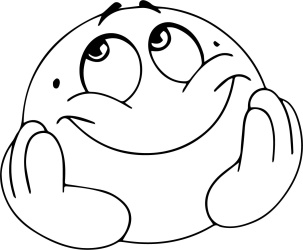 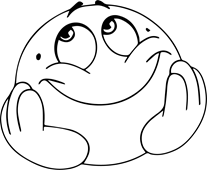 ФИЭмоциональный настрой (было интересно)Вовлечение в деятельность (я активный участник)Приобретенные знания и умения (у меня все получилось)1 четверть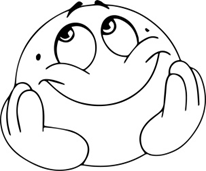 Было интересно.Да- 1б  /  Нет-0б1 четвертьАктивно участвовал.Да- 1б  /  Нет-0б1 четвертьРаботал с трудом.Да- 1б  /  Нет-0б1 четвертьВсе получилось.Да- 1б  /  Нет-0б1 четвертьМогу оказать помощь другимДа- 1б  /  Нет-0бИТОГО:ФИКоличество балловУровеньБыло интересноЯ-активный участникУ меня все получилось1 четвертьБыло интересноЯ-активный участникУ меня все получилось2 четвертьБыло интересноЯ-активный участникУ меня все получилось3 четвертьБыло интересноЯ-активный участникУ меня все получилось4 четверть1 четвертьБыло интересно.Да- 1б  /  Нет-0б1 четвертьАктивно участвовал.Да- 1б  /  Нет-0б1 четвертьРаботал с трудом.Да- 1б  /  Нет-0б1 четвертьВсе получилось.Да- 1б  /  Нет-0б1 четвертьМогу оказать помощь другимДа- 1б  /  Нет-0б1 четвертьИТОГО:2 четвертьБыло интересно.Да- 1б  /  Нет-0б2 четвертьАктивно участвовал.Да- 1б  /  Нет-0б2 четвертьРаботал с трудом.Да- 1б  /  Нет-0б2 четвертьВсе получилось.Да- 1б  /  Нет-0б2 четвертьМогу оказать помощь другимДа- 1б  /  Нет-0б2 четвертьИТОГО:3 четвертьБыло интересно.Да- 1б  /  Нет-0б3 четвертьАктивно участвовал.Да- 1б  /  Нет-0б3 четвертьРаботал с трудом.Да- 1б  /  Нет-0б3 четвертьВсе получилось.Да- 1б  /  Нет-0б3 четвертьМогу оказать помощь другимДа- 1б  /  Нет-0б3 четвертьИТОГО:4 четвертьБыло интересно.Да- 1б  /  Нет-0б4 четвертьАктивно участвовал.Да- 1б  /  Нет-0б4 четвертьРаботал с трудом.Да- 1б  /  Нет-0б4 четвертьВсе получилось.Да- 1б  /  Нет-0б4 четвертьМогу оказать помощь другимДа- 1б  /  Нет-0б4 четвертьИТОГО: